Gesellschaft für Live-Rollenspiel e.V.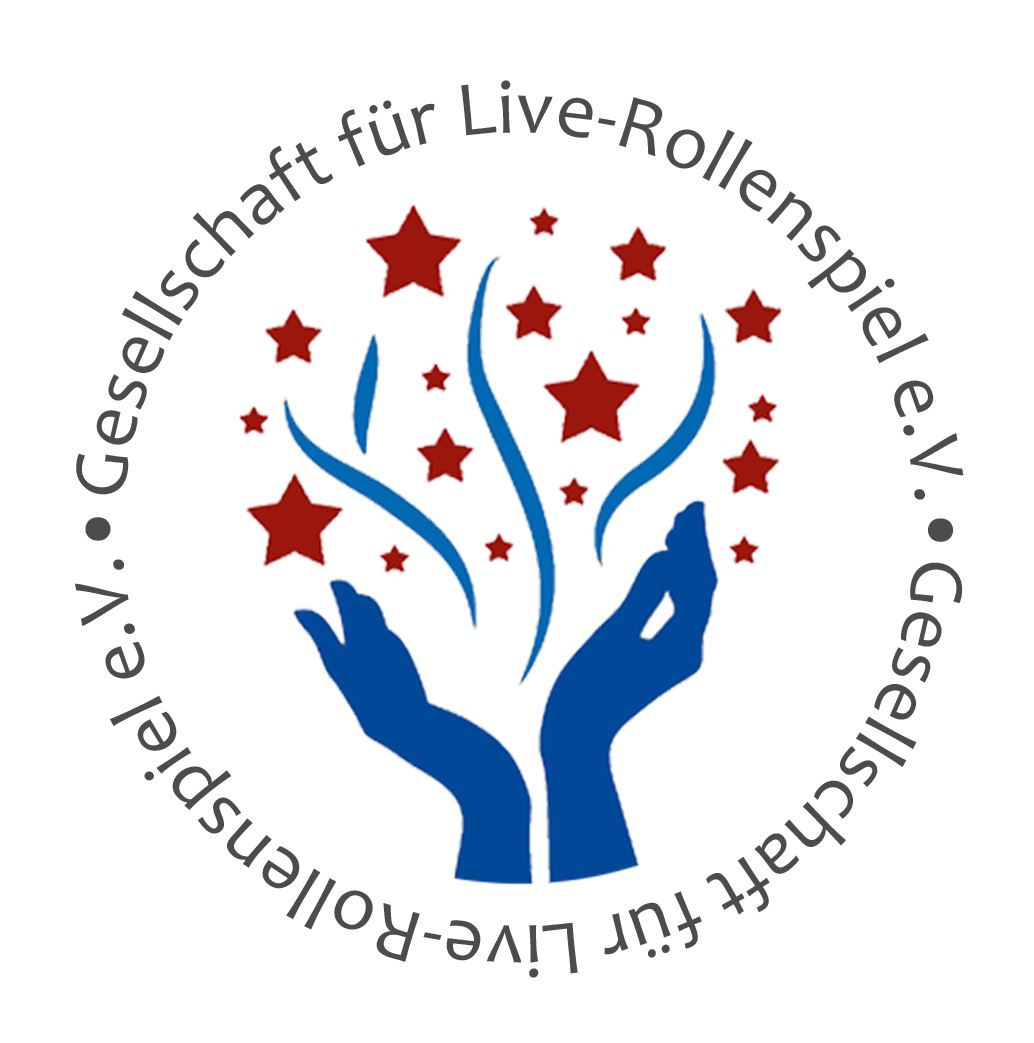 Projekt Nr. XX„Muster-Con“xx.-xx.xx.20xx Ort der VeranstaltungMit meiner Unterschrift bestätige ich, dass ich die Allgemeinen Geschäftsbedingungen der Veranstaltung, die Datenschutzerklärung und die Hausordnung der ……………. gelesen und akzeptiert habe und eine private Haftpflichtversicherung besitze. Nr.Name, VornameUnterschrift1.Mustermann, Jonas2.Musterfrau, Jenny3.…4.5.6.7.8.9.10.11.12.13.14.15.16.17.18.19.20.21.22.23.24.25.26.27.28.29.30.31.32.33.34.35.